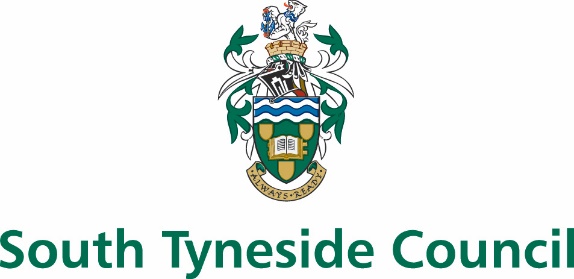 REGENERATION AND ENVIRONMENTCAREER GRADEPOST TITLE:		Graduate Waste Services Project OfficerGRADE:			Band 6 – 7 (Career Grade)SCPCriteriaBand 619Degree in relevant subject, e.g. Environmental ManagementVery good IT skillsNone/limited experience necessaryWorks under close supervision and guidance22IOSH qualifiedWrites risk assessments and Safe Systems of WorkOne years working experience within a Waste Collection and Disposal environmentWorks under close supervisionDeals with members of the public25At least two years’ experience within a Waste Collection and Disposal environmentWorks with more limited supervisionNeeds to use own initiative most of the timeGives advice and guidance to staff and members of the publicAbility to demonstrate strong knowledge in waste collection and disposal28At least three years’ experience within a Waste Collection and Disposal environmentSupervision available for complex issuesGenerally works on own initiativeDeals with complex issues from members of the publicBand 731Significant experience within a Waste Collection and Disposal environmentExpected to deal with unexpected/complicated issues with minimal supervisionWorks on own initiativeUndertakes policy developmentAble to communicate new ideas and operational changes effectively to operational managementMember of CIWM